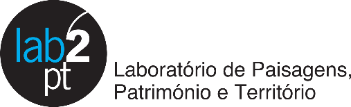 Formulário para a divulgação de atividades Lab2PTO formulário e respetivo material de apoio à divulgação (imagem, cartaz, programa, PDF da publicação, etc.), deverão ser remetidos para o endereço news@lab2pt.uminho.pt, preferencialmente até à terça-feira da semana anterior ao evento de modo que a informação possa ser processada e incluída atempadamente nos diferentes canais de comunicação do Lab2PT.Tipo de divulgaçãoNotícia    Evento    Publicação    Call  Outro: TituloPT: PT: EN: EN: DataInício/fim: Início/fim: LocalHorárioPequena descrição do evento (máximo cerca de 120 palavras)PT: PT: EN: EN: Participantes | organizadores | coordenadores | editores | autores | (com indicação da afiliação para externos)Instituições promotoras | participantesSite da iniciativa (se aplicável):Material de apoio à divulgação(imagem, cartaz, programa, PDF da publicação…)- As imagens, cartazes, programas, PDFs de publicações e outros elementos de divulgação devem ser submetidos via anexo;- Juntamente com os elementos acima mencionados, deve ser submetida uma imagem para a miniatura do site com resolução de 300 DPI’s, orientação horizontal (proporção 5:4), sem qualquer texto ou logótipos e com os respetivos créditos da imagem.- As imagens, cartazes, programas, PDFs de publicações e outros elementos de divulgação devem ser submetidos via anexo;- Juntamente com os elementos acima mencionados, deve ser submetida uma imagem para a miniatura do site com resolução de 300 DPI’s, orientação horizontal (proporção 5:4), sem qualquer texto ou logótipos e com os respetivos créditos da imagem.Nome: Data de submissão: 